COMMISSION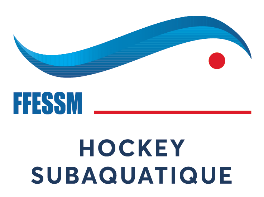 NATIONALE DEHOCKEY SUBAQUATIQUEInscription au championnat de France de : Division 1 féminine M3	Saison : 2024Conditions de participation : voir réglementation CNHSMontant de la réclamation : 50 € (Euro) à l’ordre de la FFESSMFiche d’inscription (document Word ou PDF uniquement) et feuille d’engagement (document Excel uniquement) dûment complétées ainsi que les frais d’inscription à régler uniquement par paiement en ligne d’un montant de 180.00€  https://www.helloasso.com/associations/ffessm-commission-hockey-subaquatique/evenements/championnat-de-france-d1m-manche-3-feminin-et-masculinCommissaire : Pascal BLANC et Gazi HARRAR (Stagiaire commissaire)Adresse : 8, allée des semailles 77400 THORIGNY SUR MARNE Tél : 06 68 44 10 18 / 06 64 92 83 01 Email : hockeysub.cnc@gmail.com et Gazi.harar@yahoo.frL’ensemble de ces documents doivent impérativement parvenir 3 semaines avant la compétition (voir article 2.8.1 de la réglementation CNHS).   Soit avant le : 27/04/2024Renommez vos fichiers en ajoutant le nom de votre club à la place de CNC Enregistrez le document au format PDF, Envoyez le document PDF par mail au commissaire de la compétition.Je certifie sur l’honneur que les informations communiquées sont exactes.Je suis conscient(e) qu’une fausse déclaration m’expose à des poursuites.(Nom et Prénom)(Signature manuscrite)ClubIntitulé completN° d’affiliationComité RégionalCatégorie régionalePrésident du club Responsable Hockey subEntraîneur de l’équipeArbitre de l’équipePrénom/NomPrénom/NomAdresseAdresseTél.Tél.EmailEmailCRHSNiveau